Lesson 4: Division SituationsStandards AlignmentsTeacher-facing Learning GoalsSolve problems involving division of whole numbers leading to answers in the form of fractions.Student-facing Learning GoalsLet’s solve and represent division problems.Lesson PurposeThe purpose of this lesson is for students to solve division problems when the quotient is a fraction or mixed number.In previous lessons students solved equal sharing problems involving division of whole numbers with answers in the form of mixed numbers and fractions using diagrams. They noticed patterns and made generalizations about the relationship between the expression  and the fraction  for specific values of  and . Students have observed that the numerator of the fraction is the number of objects being shared, while the denominator is the number of equal shares. This lesson brings all of these ideas together through contexts, equations, and diagrams. Students continue to notice patterns across these contexts and build flexibility with interpreting fractions in terms of division by creating their own situations. Fluently moving between representations gives students the ability to choose an appropriate representation to solve a problem (MP1).Consider what division situations students or their families might be familiar with. Measurement contexts often present situations when division results in a fraction or mixed number. For example, making something with fabric, dividing large amounts of food in to smaller containers, or measuring and cutting wood for a project.Access for: Students with DisabilitiesEngagement (Activity 2)Representation (Activity 1)Instructional RoutinesNumber Talk (Warm-up)Lesson TimelineTeacher Reflection QuestionWhat strategies are students using to divide numbers that result in a quotient that is a fraction or mixed number? What questions have you asked that encourage students to see the relationship between the dividend and the numerator and the divisor and the denominator?Cool-down(to be completed at the end of the lesson)  5minHow Much Milk?Standards AlignmentsStudent-facing Task StatementComplete the table below.Student Responses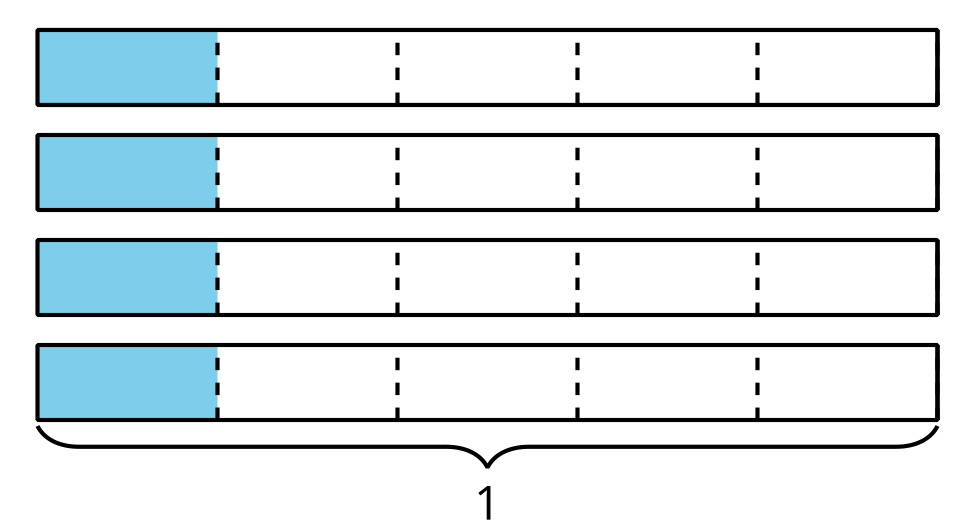 Addressing5.NF.B.3Warm-up10 minActivity 120 minActivity 215 minLesson Synthesis10 minCool-down5 minAddressing5.NF.B.3EquationSituation5 children share 4 cups of milk so each
child gets the same amount of milk. How
many cups of milk will each child get?DiagramDiagram